443426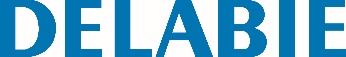 Сенсорный кран TEMPOMATIC 4Артикул: 443426 Технические характеристикиСенсорный кран для раковины, монтаж на панель :Питание от встроенной литиевой батареи 6 V ( 223).Противозастойный электроклапан и электронный модуль встроены в корпус крана.Базовый расход 3 л/мин при давлении 3 бара, регулируется от 1,5 до 6 л/мин.Регулятор струи с защитой от налета.Периодическое ополаскивание (~60 сек каждые 24 часа после последнего использования).Активный инфракрасный детектор присутствия, удобно расположен на конце излива.Металлический хромированный корпус Д.125 мм.Крышка блокируется 2 скрытыми креплениями.Крепление на панель 1-24 мм.Антиблокировочная защита против блокировки в открытом положении.Гарантия 10 лет.